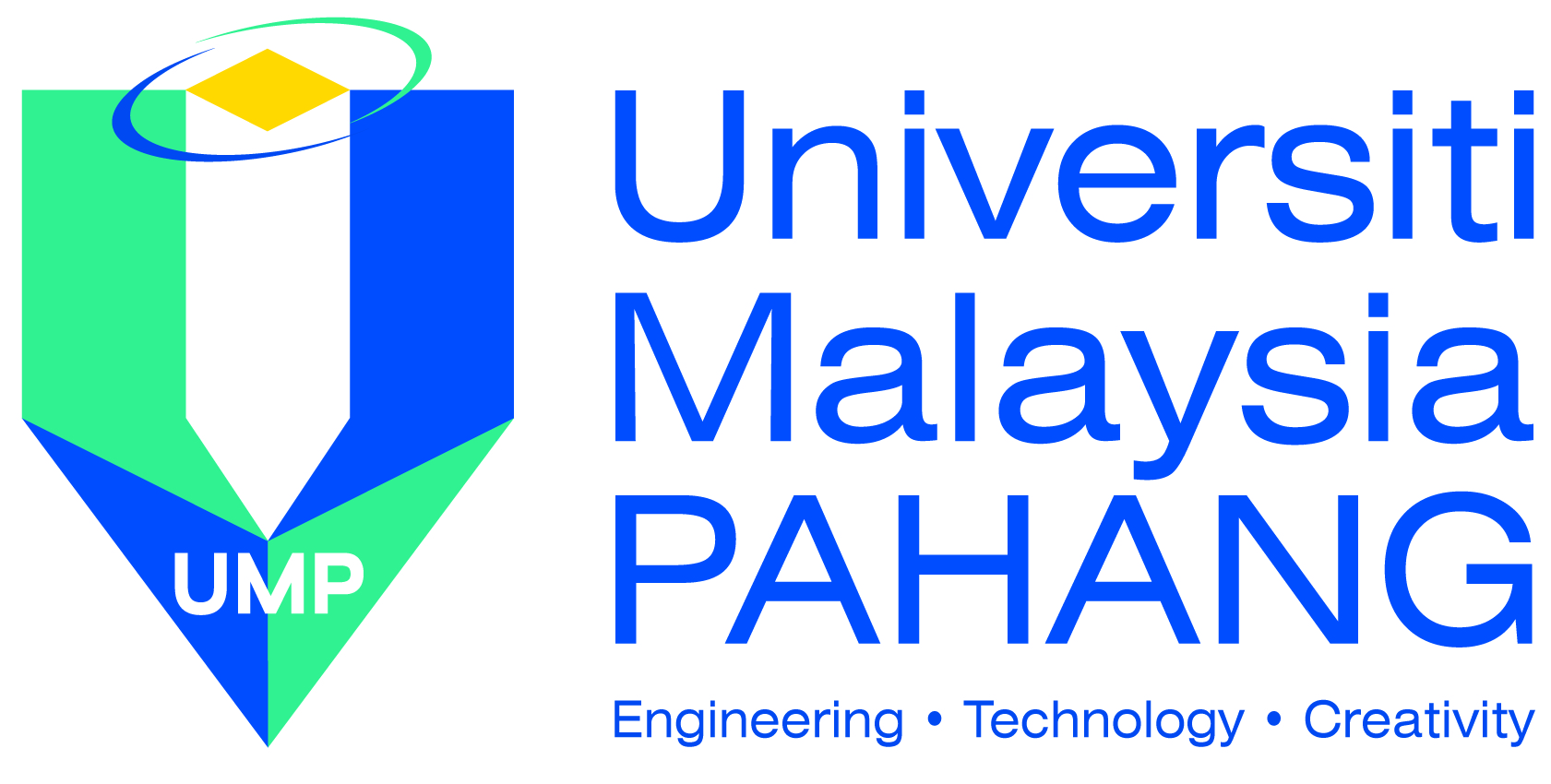 Faculty of Industrial Management Course			:	LEAN MANAGEMENTCourse Code		: 	BPT2633Credit Hour		: 	3 hoursRationale		:	ElectiveContact Hours		: 	Lecture  3 units	(3hrs x 14 weeks)Pre-requisite		:	NoneLecturer		:	Ahmad Nazif Bin Noor KamarOffice			:	A2-02-05Telephone		:	09-5492268Fax			: 	09-5492167E-mail			:	nazif@ump.edu.mySynopsisThis course introduces the key concepts in lean manufacturing such as continuous improvement, just-in-time, standardization, kanban, single minute exchange of dies (SMED) and others. Lean focuses on eliminating waste in processes, waste being anything that impedes the flow of product as it is being transformed in the value chain. The course will examine the socio-technical interactions within a modern manufacturing organization and develop skills and processes for implementing changes for achieving agile manufacturing and global competitiveness. ObjectiveAt the end of the course, students should be able to:Analyze various concepts of lean systems and their applications in the manufacturing and service industry.Develop the skills by applying lean tools and techniques in solving organization or industry problems.Adapt lean principles in initiating a continuous improvement program in an organization.AssessmentTest (2X)				30%Assignment (2X)			30%	  Final Exam				40%TOTAL					100%Course Structure : Sem I Session 2014/2015ReferencesKoenigsaecker, G. (2013) 'Leading the Lean Enterprise Transformation', CRC Press 2nd EdFliedner, G. (2012) 'Leading and Managing the Lean Management Process', Business Expert Press 1st Ed., New York Nicholas, J. (2011) 'Lean Production for Competitive Advantage: A Comprehensive Guide to Lean Methodologies and Management Practices', Productivity Press, New York Floyd, R. C. (2010) 'Liquid Lean: Developing Lean Culture in the Process Industries', Productivity Press, New York WeekDateTopics19 & 11 Sept. 2014Overview of Lean Management218 Sept. 2014Lean Thinking323 & 25 Sept. 2014Lean Thinking   430 Sept. & 2 Oct. 2014Lean Foundations57 & 9 Oct. 2014Takt Time & Work Standardization614 & 16 Oct. 2014Takt Time & Work Standardization721 & 23 Oct. 2014Mid Term Break828 & 30 Oct. 2014Improvement Cycles94 & 6 Nov. 2014Lean Material Systems & Kanban1011 & 13 Nov. 2014Lean Material Systems & Kanban 1118 & 20 Nov. 2014Kaizen Events1225 & 27 Nov. 2014Quality, Mistake Proofing & Line Layout132 & 4 Dec. 2014Quality, Mistake Proofing & Line Layout149 & 11 Dec. 2014Lean Tools - SMED & VSM1516 & 18 Dec. 2014Revision 16STUDY WEEK17Final Exam